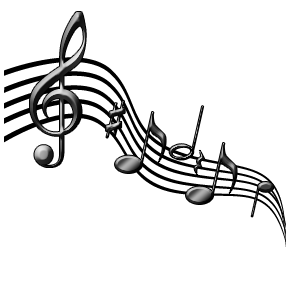 Freedom Band BoostersSeptember MinutesSeptember 8th, 2014In Attendance:   Melanie Roukis, Linda Whitaker, Stefani Shomali, Carolyn Ubelhart, Laurie Graves, Ji-Hyun Ahn, Susan Bean, Leslie Sugg, Mark Scheyder, Joel Galway, Trace Jenkins, Scott Philben, and Shannon Dingus.Opening:  Shannon Dingus, Booster President, opened the meeting at 7:05 p.m.  Tag Day is coming up!  We currently have 44 hours of work into Tag Day.  The board and a few volunteers have been working hard to create the packages and maps for the drivers.  Thank you again to Linda, Melanie, and Susan for putting together the Freedom 10 Basket.  It looks great!  Thank you also to Lisa Strother for getting the two guitars donated, we are currently looking into ways to best earn money on those.   Minutes Approval:  Lisa Strother could not attend this evening, Shannon Dingus presented the minutes from August.  Melanie made the motion to approve the August minutes; the motion was seconded by Susan Bean.Treasurer’s Report:  Trace Jenkins presented the August 31st Treasurers Report. It was noted that there are still a few students who are in arrears for their Marching Band Fees. Mr. Galway will be speaking to those individuals. Trace also presented the spreadsheet update for Marching Band Budget and the Overall Band Budget for the year, as well. Susan Bean made a motion to approve the Treasurer’s Report for August and Melanie Roukis seconded the motion. VP of Operations Report:   Susan Bean said that the Subway meal orders were well ordered this season. For the volunteers for Game nights, Mrs. Bean has made volunteer lanyards, so that parents can easily move in and out of the game.Ji-Hyun Ahn stated that the Spirit wear order was a success.  We also gave the staff a free piece of spirit wear so that they can wear it to competitions.  It was suggested that we try and get the first order of spirit wear out in May when the Marching Band Try-Outs begin.The Mattress Sale was successful! The volunteers during the Mattress Sale worked on the Tag Day packaging for Tag Day.VP of Logistics Report:  Mark Scheyder let us know that all trucks were reserved for the season.  There was then a wheel discussion on the keyboard and field props.   Leslie Sugg is heading up the Orange Sale in October.  The dates for the orange sales will be 10-9 to 10-23.  The targeted pick up date is the week of November 17th.  Leslie requested a roster of students to help her with the process.Fundraising:Melanie and Linda have been hard working on collecting sponsorships for the band.  They are currently up to $6000.00 on sponsorships.  The suggestion was made to have the band parents visit the sponsors and be thankful with an Attitude of Gratitude.Linda gave a report on the success of the Charity Mania.  All is going well, we are waiting to receive stubs from some families and then we should be set to go.   VP of Color Guard/Winter Guard Report: Chris Mulcahy said  that all was going well with Guard.Mr. Galway’s Report:   Everything is going well with the Marching Band season, according to Mr. Galway.  The first competition will be on September 20th. We do still have some students who are missing their risk forms.  Melanie and Susan will be working on getting those forms before the first competition.8th grade band day is currently fluctuating between the 27th of September and the 4th of October. Mr. Steffens and Mr. Galway are coming to a consensus.Other New Business:  Lastly, Mr. Philben started shopping for a new website host provider.  The old host is outdated.Important Dates:TAG DAY-September 13thWoodgrove-September 20thHerndon-September 27thClosing Remarks:  Shannon Dingus said a thank you to all who came out this evening and the meeting adjourned at 8:45.  Trace Jenkins made the motion and Linda Whitaker seconded the motion.Respectfully Submitted by Shannon Dingus, President